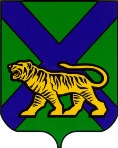 ТЕРРИТОРИАЛЬНАЯ ИЗБИРАТЕЛЬНАЯ КОМИССИЯ
ГОРОДА НАХОДКИРЕШЕНИЕг. НаходкаО Плане работы территориальной избирательной комиссии города Находки на 2021 годВ соответствии со статьей 26 Избирательного кодекса Приморского края территориальная избирательная комиссия города НаходкиРЕШИЛА:1. Утвердить План работы территориальной избирательной комиссии города Находки на 2021 год (прилагается).2. Контроль за выполнением Плана работы территориальной избирательной комиссии города Находки на 2021 год возложить на  председателя территориальной избирательной комиссии города Находки            Т.Д. Мельник.3. Разместить настоящее решение на официальном сайте администрации Находкинского городского округа в информационно-телекоммуникационной сети Интернет в разделе «Избирательная комиссия». Председатель комиссии 	                                                          Т.Д. Мельник Секретарь комиссии				                                  С.М. ЧубинскаяПриложение к решению территориальнойизбирательной комиссии города Находкиот 17 февраля 2021 года  № 3/2План работытерриториальной избирательной комиссии города Находкина 2021 год_____________________________________17.02.2021                      3/2№п/пНаименование мероприятияПериод исполненияОтветственные1. Проведение совещаний с представителями  государственных органов и органов местного управления Находкинского городского округа по вопросам оказания содействия территориальной и участковым избирательным комиссиям в реализации их полномочий, а также по вопросам обеспечения избирательных прав гражданвесь периодМельник Т.Д.Борзенкова А.А.Чубинская С.М.Аверьянов Д.В.2.Контроль за осуществлением регистрации (учета) избирателей, участников референдума, составлением и уточнением  списков избирателей при проведении выбороввесь периодчлены ТИК3.Рассмотрение обращений на действия и бездействие участковых избирательных комиссий Находкинского городского округавесь периодчлены ТИК4.Проведение мероприятий, приуроченных ко Дню молодого избирателя (по отдельному плану)февраль-мартчлены ТИК5.Проведение Дня открытых дверей в территориальной избирательной комиссии города Находки для студентов высших учебных заведениймартМельник Т.Д.Стадниченко Е.Н.Елишов А.В.6.Участие в  проведении общеобразовательными школами  тематических уроков, посвященных истории Государственной Думы России  май-июньМельник Т.Д.7.Организация в Центральной библиотеке города Находки тематической выставки, посвященной 115 -летию Российского парламентаризмаапрельМельник Т.Д.8.Обучение членов участковых избирательных комиссий и лиц, зачисленных в резерв составов участковых избирательных комиссий (по отдельному плану-графику)апрель-сентябрьчлены ТИК9.Проведение совещаний с представителями политических партий Находкинского городского округа по разъяснению законодательства Российской Федерации, Приморского края о выборах, их единообразного примененияиюль-августМельник Т.Д.Борзенкова А.А.Елишов А.А.Смотрина Н.В.Сомова А.Л.Стадниченко Е.Н.Тараненко С.Н.10.Совершенствование раздела сайта «Избирательная комиссия» Находкинского городского округа в информационной сети Интернет и его регулярное информационное пополнениевесь периодМельник Т.Д.Чубинская С.М.11.Участие в семинарах, организуемых Избирательной комиссией Приморского края весь периодМельник Т.Д.Борзенкова А.А.Чубинская С.М.12.Выступление в средствах массовой информации, организация круглых столов, пресс-конференцийвесь периодМельник Т.Д.Борзенкова А.А.Чубинская С.М.13.Организация и проведение на территории Находкинского городского округа выборов депутатов Государственной Думы Федерального Собрания Российской Федерации и выборов депутатов Законодательного Собрания Приморского краяиюнь-сентябрьчлены ТИК14.Подготовка избирательной документации для передачи в государственный архив на хранение    Мельник Т.Д.Чубинская С.М.Белоногова В.А.